                [АРАР                                                             ПОСТАНОВЛЕНИЕ            31  август     2017  й.                     № 30                          31  августа   2017 г.О порядке представления, рассмотрения и оценки предложений заинтересованных             лиц о включении дворовой территории, расположенной на территории сельского  поселения  Старокалмашевский  сельсовет  муниципального  района  Чекмагушевский район Республики Башкортостан в муниципальную программу «Формирование современной городской среды в сельском поселении Старокалмашевский  сельсовет муниципального района Чекмагушевский район Республики Башкортостан»Руководствуясь ст.ст.33, 43 Федерального закона от 06.10.2003г. № 131-ФЗ  «Об общих принципах организации местного самоуправления в Российской Федерации», Правилами предоставления и распределения субсидий из федерального бюджета бюджетам субъектов Российской Федерации на поддержку государственных программ субъектов Российской Федерации и муниципальных программ формирования современной городской среды, утвержденными постановлением Правительства Российской Федерации от 10.02.2017г. N 169, ст.11, 14 Закона Республики Башкортостан от 18.03.2005г.   № 162-з «О местном самоуправлении в Республике Башкортостан», Уставом сельского  поселения  Старокалмашевский   сельсовет муниципального района Чекмагушевский район Республики Башкортостан,  Администрация  сельского  поселения  Старокалмашевский   сельсовет муниципального района Чекмагушевский район Республики Башкортостан  постановляет:          1.Утвердить Порядок представления, рассмотрения и оценки предложений заинтересованных             лиц о включении дворовой территории, расположенной на территории сельского  поселения  Старокалмашевский  сельсовет  муниципального  района  Чекмагушевский район Республики Башкортостан в муниципальную программу«Формирование современной городской среды в сельском поселении Старокалмашевский  сельсовет муниципального района Чекмагушевский район  Республики Башкортостан»  (прилагается).2. Настоящее постановление разместить на официальном сайте администрации сельского поселения Старокалмашевский  сельсовет муниципального района Чекмагушевский район Республики Башкортостан на информационно-телекоммуникационной сети «Интернет».        3. Контроль за выполнением настоящего постановления оставляю за собой.        4. Настоящее постановление вступает в силу со дня подписания.Глава сельского  поселения                                                 А.У.МакуловУТВЕРЖДЕНО Постановлением Администрации сельского поселения  Старокалмашевский  сельсоветмуниципального района Чекмагушевский район Республики Башкортостан от  «31» августа 2017г. №30ЛЕНИПорядокпредставления, рассмотрения и оценки предложений заинтересованных             лиц о включении дворовой территории, расположенной на территории сельского  поселения  Старокалмашевский  сельсовет  муниципального  района  Чекмагушевский район Республики Башкортостан в муниципальную программу «Формирование современной городской среды в сельском поселении Старокалмашевский  сельсовет муниципального района Чекмагушевский район Республики Башкортостан»Общие положения1.1. Настоящий Порядок разработан в целях формирования современной городской среды на территории сельского  поселения  Старокалмашевский  сельсовет  муниципального  района  Чекмагушевский район Республики Башкортостан путем благоустройства дворовых территорий многоквартирных домов и определяет порядок и сроки представления, рассмотрения и оценки предложений заинтересованных лиц о включении дворовой территории многоквартирного дома в муниципальную программу «Формирование современной городской среды в сельском поселении Старокалмашевский  сельсовет муниципального района Чекмагушевский район Республики Башкортостан» (далее – Порядок).1.2. В настоящем Порядке под дворовой территорией многоквартирного дома понимается совокупность территорий, прилегающих к многоквартирным домам, с расположенными на них объектами, предназначенными для обслуживания и эксплуатации таких домов, и элементами благоустройства этих территорий, в том числе местами стоянки автотранспортных средств, тротуарами и автомобильными дорогами, включая автомобильные дороги, образующие проезды к территориям, прилегающие к многоквартирным домам.1.3. Адресный перечень дворовых территорий многоквартирных домов, расположенных на территории сельского  поселения  Старокалмашевский  сельсовет  муниципального  района  Чекмагушевский район Республики Башкортостан Республики Башкортостан, на которых планируется благоустройство (далее – адресный перечень) формируется отдельно на каждый год из числа многоквартирных домов, дворовые территории которых нуждаются в благоустройстве в рамках реализации муниципальной программы «Формирование современной городской среды в сельском поселении Старокалмашевский  сельсовет муниципального района Чекмагушевский район Республики Башкортостан» (далее – программа).1.4. Заинтересованными лицами на включение в адресный перечень выступают собственники помещений в многоквартирном доме, товарищества собственников жилья, жилищные, жилищно-строительные кооперативы, либо собственники помещений в многоквартирном доме, управление которым осуществляется выбранной собственниками помещений в многоквартирном доме управляющей (обслуживающей) организацией (далее – заявители).1.5. Уполномоченной организацией по проведению отбора является Администрация сельского поселения Старокалмашевский  сельсовет муниципального района Чекмагушевский район Республики Башкортостан (далее – Организатор отбора). 1.6. Отбор заявителей на включение в адресный перечень осуществляется общественной комиссией, образуемой Администрацией сельского поселения Старокалмашевский  сельсовет муниципального района Чекмагушевский район Республики Башкортостан (далее – Комиссия).2. Условия включения дворовой территории в адресный перечень программы2.1.Для включения дворовой территории в адресный перечень программы общим собранием членов товариществ собственников жилья (жилищного, жилищно-строительного кооператива или иного специализированного потребительского кооператива) либо общим собранием собственников помещений в многоквартирном доме, должны быть приняты следующие решения:- об обращении в Комиссию с предложением по включению дворовой территории в муниципальную программу «Формирование современной городской среды в сельском поселении Старокалмашевский  сельсовет муниципального района Чекмагушевский район Республики Башкортостан»;- о перечне работ по благоустройству дворовой территории, сформированного исходя из минимального перечня работ по благоустройству; - о форме и доле финансового и (или) трудового участия заинтересованных лиц в реализации мероприятий по благоустройству дворовой территории;- об избрании уполномоченного лица, которое вправе действовать в интересах всех собственников помещений в указанном многоквартирном доме, в том числе на представление заявки, согласование дизайн-проекта благоустройства дворовой территории, а также на участие в контроле, в том числе промежуточном, и приемке работ по благоустройству дворовой территории.- об обязательном последующем содержании и текущем ремонте объектов внешнего благоустройства, выполненных в рамках мероприятий за счет средств собственников помещений в МКД;- о разработке проекта благоустройства дворовой территории МКД, включающего схему размещения элементов благоустройства (на основе топосъёмки) и сметный расчет планируемых работ;- об утверждении проекта благоустройства дворовой территории МКД, включающего схему размещения элементов благоустройства (на основе топосъёмки) и сметный расчет планируемых работ.Порядок подачи документов для участия в отборе3.1. Организатор отбора готовит сообщение о проведении отбора, которое подлежит официальному опубликованию в печатных средствах массовой информации и размещению на официальном сайте Администрации сельского поселения Старокалмашевский сельсовет муниципального района Чекмагушевский район Республики Башкортостан в информационно-телекоммуникационной  сети Интернет.3.2. Сроки приема и рассмотрения заявок указываются в сообщении о проведении отбора. Прием заявок осуществляется в течение 30 календарных дней.3.3. Информирование граждан, организаций, заинтересованных лиц о возможности участия в Программе осуществляется, в том числе путем вывешивания афиш и объявлений на информационных досках в подъездах жилых домов.3.4. Заявка на участие в отборе дворовой территории МКД составляется по форме в соответствии с настоящим Порядком.3.5. К заявке прилагаются следующие документы:- копии протоколов общего собрания собственников помещений в многоквартирном доме, оформленные в соответствии с требованиями Жилищного кодекса Российской Федерации, с принятыми решениями согласно пункту 2.1 настоящего Порядка;- план благоустройства дворовой территории МКД.3.6. Участник отбора формирует пакет документов и направляет его в Комиссию в сроки, указанные в сообщении о проведении отбора. В отношении одной дворовой территории МКД может быть подана только одна заявка на участие в отборе. В случае если многоквартирные дома, расположенные в одной дворовой территории, находятся в управлении нескольких управляющих организаций, товариществ собственников жилья, жилищных, жилищно-строительных кооперативов или иных специализированных потребительских кооперативов, заявка на участие в отборе подается от имени уполномоченных лиц, определенных протоколами общих собраний собственников помещений МКД.3.7. Комиссия регистрирует заявки на участие в отборе в день их поступления в журнале регистрации заявок на участие в отборе в порядке очередности поступления. На заявке на участие в отборе ставится отметка о получении такой заявки с указанием даты и времени ее получения. Все листы заявки на участие в отборе и прилагаемые документы на участие в отборе должны быть прошиты, пронумерованы и подписаны участником отбора. Для юридических лиц заявка на участие в отборе должна быть скреплена печатью участника отбора.3.8. Заявки на участие в отборе, поступившие после установленного срока, не рассматриваются, регистрируются и возвращаются участнику отбора.3.9. Участник не допускается Комиссией к участию в отборе в случае:- если заявка на участие подана по истечении срока приема заявок на участие в отборе, указанного в сообщении о проведении отбора;- если не представлены в полном объеме документы, предусмотренные документацией по отбору.3.10. Оценка проектов осуществляется Комиссией в соответствии с балльной шкалой согласно разделу 4 настоящего Порядка. По результатам отбора Комиссией формируется рейтинг заявок в порядке убывания присвоенных им суммарных баллов.3.11. Комиссия отклоняет заявку в случаях, если:- не выполнены условия отбора, указанные в пункте 3.2 настоящего Порядка;- ненадлежащим образом оформлены документы, предусмотренные настоящим Порядком (не соблюдена их типовая форма, заполнены не все графы и строки, указаны не все реквизиты, предусмотренные формами документов, допущены технические ошибки, опечатки и исправления, отсутствуют подписи и оттиски печатей (при наличии печати), не заверены копии документов, документы подписаны лицом, не наделенным правом подписи).3.12. Участник отбора имеет право отозвать свою заявку, сообщив об этом письменно организатору отбора, и отказаться от участия в нем.3.13. После истечения срока подачи заявок, Комиссия в течение 15 дней рассматривает заявки на участие в отборе на соответствие требованиям, в части представления документов в объеме, указанным в настоящем Порядке, о чем составляется протокол рассмотрения заявок на участие в отборе дворовой территории МКД, с указанием о допуске участников отбора, который составляется не позднее даты окончания рассмотрения заявок.4. Критерии оценки заявок для включения дворовой территории в адресный перечень программыУправляющий делами                                           Д.К.БайбаковаБАШ[ОРТОСТАН  РЕСПУБЛИКА]ЫСА[МА{ОШ  РАЙОНЫ муниципаль районЫНЫ@   СА[МА{ОШ АУЫЛ СОВЕТЫ АУЫЛ  БИЛ^м^]Е ХАКИМИ^ТЕ 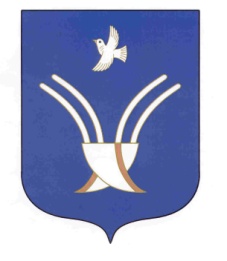 АДМИНИСТРАЦИЯ          сельского поселения Старокалмашевский сельсоветмуниципального района Чекмагушевский район Республики Башкортостан№ п/пНаименование критериев отбораМаксимальное количество баллов1.Доля собственников, принявших участие и проголосовавших за решение о проведении благоустройства дворовой территории, от общего количества собственников, проживающих в многоквартирных домах, образующих дворовую территорию:Доля собственников, принявших участие и проголосовавших за решение о проведении благоустройства дворовой территории, от общего количества собственников, проживающих в многоквартирных домах, образующих дворовую территорию:1.Более 90%101.от 71%  до 90%81. до 70%42.Финансовая дисциплина собственников помещений в многоквартирном доме – уровень сбора платы за жилое помещение и коммунальные услуги (среднемесячный за 12 месяцев до подачи предложения):Финансовая дисциплина собственников помещений в многоквартирном доме – уровень сбора платы за жилое помещение и коммунальные услуги (среднемесячный за 12 месяцев до подачи предложения):2.более 95 %52.от 90% до 95%32.90% и менее13.Наличие схемы благоустройства дворовой территории в соответствии с минимальным перечнем видов работНаличие схемы благоустройства дворовой территории в соответствии с минимальным перечнем видов работ3.наличие схемы благоустройства203.отсутствие схемы благоустройства04.Уровень софинансирования мероприятий по благоустройству со стороны населенияУровень софинансирования мероприятий по благоустройству со стороны населения4.от 5 % до 10%54.более 10 %10